VSTUPNÍ ČÁSTNázev moduluZpracování textu na PCKód modulu63-m-4/AM46Typ vzděláváníOdborné vzděláváníTyp moduluodborný praktickýVyužitelnost vzdělávacího moduluKategorie dosaženého vzděláníM (EQF úroveň 4)Skupiny oborů63 - Ekonomika a administrativaKomplexní úlohaObory vzdělání - poznámky63-41-M/02 Obchodní akademie63-41-M/01 Ekonomika a podnikání78-41-M/02 Ekonomické lyceumDélka modulu (počet hodin)24Poznámka k délce moduluPlatnost modulu od30. 04. 2020Platnost modulu doVstupní předpokladyDesetiprstová hmatová metoda, ovládání PC (word, excel), typografická pravidla (ČSN 01 6910), česká gramatika, stylistika - odborný styl (administrativní)JÁDRO MODULUCharakteristika moduluObecným cílem modulu je prakticky seznámit žáky s vytvářením písemností v souladu s normalizovanou úpravou, procvičit vyhotovování všech typů obchodních dopisů, úředních dopisů, osobních dopisů, tabulek a grafů v souladu s požadavky na státní zkoušku z kancelářského psaní na PCPo absolvování modulu žák dokáže samostatně podle předloženého zadání napsat obchodní, úřední nebo osobní dopis, vyhotovit tabulku a jí odpovídající graf včetně všech náležitostíOčekávané výsledky učenízpracovává písemnosti a tabulky a upravuje je podle normy;manipuluje s dokumenty (včetně elektronických) podle stanovených pravidel;uplatňuje prostředky verbální komunikace;jedná podle zásad společenského chování a profesního vystupování;Obsah vzdělávání (rozpis učiva)Zpracování písemností a manipulace s nimipravidla doporučené normalizované úpravy písemností a adres – podle ČSN 01 6910pravidla stylizace a formální úpravy dopisůobchodní dopisy – poptávka, nabídka, žádost o úpravu nabídky, upravená nabídka, objednávka, potvrzení objednávky, odmítnutí objednávky, zrušení objednávky, odvolávka a přepravní dispozice, avízo, dodací list, faktura, reklamace, odpověď na reklamaci, urgence, odpověď na urgenci, upomínka, odpověď na upomínku, pokus o smírúřední dopisy – žádost, stížnostosobní dopisy – blahopřejné, děkovné, omluvné, zvací, soustrastné…náležitosti a druhy tabuleknáležitosti a druhy grafůmanipulace s dokumentyUčební činnosti žáků a strategie výukyvyužití informačních a komunikačních technologií – výuka probíhá výhradně v učebně s výpočetní technikouvýklad za pomoci dataprojektoruvzájemná komunikace mezi žáky a učitelemindividuální tvorba dokumentů ve wordu i v excelupráce s dokumenty, jejich analýza, hledání chyb a zdůvodňování správného nebo vhodnějšího řešeníZařazení do učebního plánu, ročníkobchodní akademie - 2. ročníkekonomické lyceum - 2. ročníkekonomika a podnikání – 2. ročníkVÝSTUPNÍ ČÁSTZpůsob ověřování dosažených výsledkůmetody:individuální tvorba jednotlivých typů dopisů, tabulek a grafů podle zadáníkomunikace s žákyanalýza vytvořených dokumentůfrontální práceformy:ústní hodnocení pedagogem – slovní zhodnocení výkonu, vysvětlení chybpísemné hodnocení – vizualizace chybvzájemné hodnocení mezi spolužákypětistupňová klasifikační stupniceModul je splněn za následujících předpokladů:průběžné odevzdávání jednotlivých typů písemností v elektronické podoběvypracování kontrolní práce - dopisu, tabulky a grafu podle neznámého zadání a jejich odevzdání v tištěné podoběKritéria hodnoceníformální správnosttypologická správnostvěcná správnostgramatická správnoststylistická správnostpřesnost a pečlivost, celková úpravaCelkové hodnocení – uspěl – neuspělUspěl – předložil všechny požadované výstupy modulu, absolvoval kontrolní práci s výsledkem dostatečně, dobře, chvalitebně nebo výborně.Doporučená literaturaKocourková, A., Hochová I.: Písemná a elektronická komunikace pro střední školy, úřady a veřejnost, EDUKO, Praha, 2016, ISBN 978-80-88057-22-2PoznámkyObsahové upřesněníOV RVP - Odborné vzdělávání ve vztahu k RVPMateriál vznikl v rámci projektu Modernizace odborného vzdělávání (MOV), který byl spolufinancován z Evropských strukturálních a investičních fondů a jehož realizaci zajišťoval Národní pedagogický institut České republiky. Autorem materiálu a všech jeho částí, není-li uvedeno jinak, je Soňa Veisová. Creative Commons CC BY SA 4.0 – Uveďte původ – Zachovejte licenci 4.0 Mezinárodní.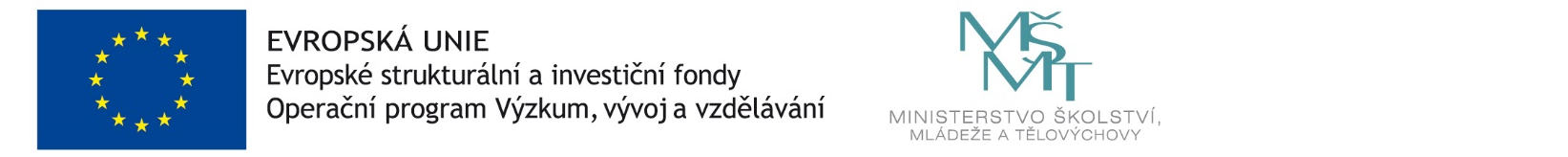 